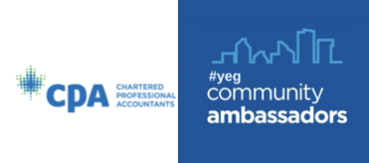 YEG CPA Community Ambassadors Volunteer ApplicationChartered Professional Accountant Members or Candidates interested in becoming a volunteer with CPA Community Ambassadors team for the Edmonton Metropolitan Area, please print and complete this form, and attach and send it in confidence to:yegcommunityambassadors@gmail.com Employment InformationDesignation☐ CPA              ☐ FCPA☐ CPA, CA       ☐ FCPA, FCA☐ CPA, CMA    ☐ FCPA, FCMA☐ CPA, CGA    ☐ FCPA, FCGA ☐ CPA CandidatePrevious Volunteer ExperiencePlease list current and past community volunteer activities.I, the undersigned, am not aware of any facts or matters that would make me an unsuitable candidate, or hinder my ability to perform the required duties, for a volunteer position with the CPA Community Ambassadors team for the Edmonton metropolitan region.☐ Yes, I am a member or candidate in good standing with CPA Alberta (or with another Canadian provincial CPA body). I agree to conduct myself, at all times, in a professional manner and in accordance with the Bylaws, Rules of Professional Conduct, and other policies of my provincial CPA body.☐ Yes, I am able to volunteer up to four hours per month for two years to assist the YEG CPA Community Ambassadors team to meet its strategic roadmap objectives. I agree to abide by the responsibilities of volunteering with the CPA Community Ambassadors team for the Edmonton metropolitan region.I consent that the information on this application form may be shared with the appropriate personnel of YEG CPA Community Ambassadors. I also consent to receiving information (emails) related to my role as a volunteer.Signature: 							Date:Print Name:City/Town Residence:Please use the following email address to: (1) submit your application; (2) forward any queries with regards to the volunteer position.yegcommunityambassadors@gmail.com Contact InformationFirst NameLast NamePreferred Phone NumberEmail addressEmployment Status☐ Employed☐ In between☐ RetiredEmployer Position / Title Employment Sector – Current / Previous☐ Business / Industry☐ Public Practice ☐ Government / Public Service☐ Not-for-Profit / CharityOrganizationVolunteer PositionActivityTerm of Service